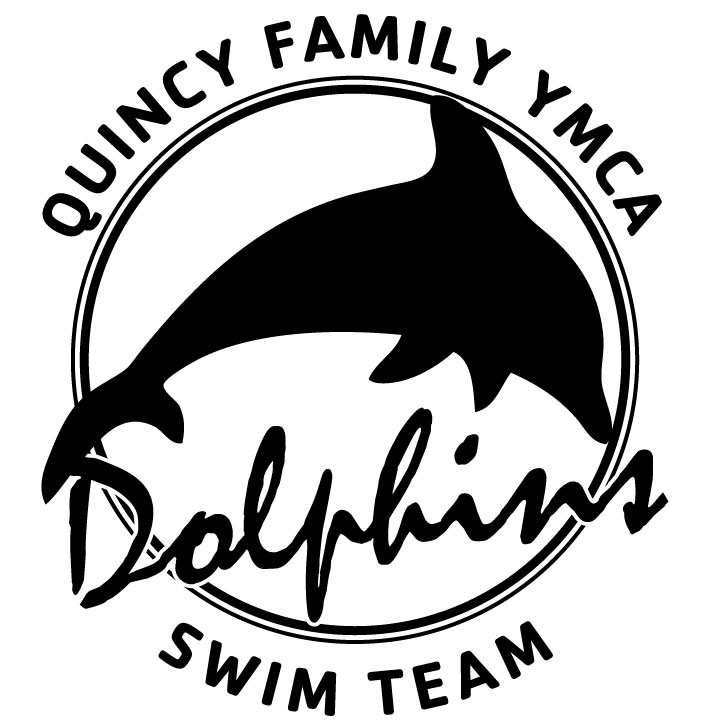 Quincy Family YMCA Dolphin Swim TeamNew Swimmer Info Quincy Family YMCA Dolphin Swim TeamNew Swimmer Info Quincy Family YMCA Dolphin Swim TeamNew Swimmer Info Quincy Family YMCA Dolphin Swim TeamNew Swimmer Info Quincy Family YMCA Dolphin Swim TeamNew Swimmer Info Quincy Family YMCA Dolphin Swim TeamNew Swimmer Info Please print clearly and complete a separate form for each child Please print clearly and complete a separate form for each child Please print clearly and complete a separate form for each child Please print clearly and complete a separate form for each child Please print clearly and complete a separate form for each child Please print clearly and complete a separate form for each child Please print clearly and complete a separate form for each child Please print clearly and complete a separate form for each child Please print clearly and complete a separate form for each child Please print clearly and complete a separate form for each child Family Information Family Information Family Information Family Information Family Information Family Information Family Information Family Information Family Information Family Information Parent Names Parent Names Parent Names Parent Names Parent Names Parent Names Parent Names Parent Names Parent Names Parent Names Street Address Street Address Street Address Street Address Street Address Street Address Street Address Street Address Street Address Street Address City City City City City Zip Zip Zip Zip Zip Telephone - mother (h) (h) (h) (h) (w) (w) (w) (cell) (cell) Telephone – father (h) (h) (h) (h) (w) (w) (w) (cell) (cell) Email – Primary address for your receipt of team communication Please provide email address frequently checked by parent Email – Primary address for your receipt of team communication Please provide email address frequently checked by parent Email – Primary address for your receipt of team communication Please provide email address frequently checked by parent Email – Primary address for your receipt of team communication Please provide email address frequently checked by parent Email – Primary address for your receipt of team communication Please provide email address frequently checked by parent Email – Primary address for your receipt of team communication Please provide email address frequently checked by parent Email – Primary address for your receipt of team communication Please provide email address frequently checked by parent Email – Primary address for your receipt of team communication Please provide email address frequently checked by parent Email – Primary address for your receipt of team communication Please provide email address frequently checked by parent Email – Primary address for your receipt of team communication Please provide email address frequently checked by parent Email – Other email addresses to which you would like team communication sent Email – Other email addresses to which you would like team communication sent Email – Other email addresses to which you would like team communication sent Email – Other email addresses to which you would like team communication sent Email – Other email addresses to which you would like team communication sent Email – Other email addresses to which you would like team communication sent Email – Other email addresses to which you would like team communication sent Email – Other email addresses to which you would like team communication sent Email – Other email addresses to which you would like team communication sent Email – Other email addresses to which you would like team communication sent I give permission for our address, phone number, and family email address to be included in a team directory. I give permission for our address, phone number, and family email address to be included in a team directory. I give permission for our address, phone number, and family email address to be included in a team directory. I give permission for our address, phone number, and family email address to be included in a team directory. Yes No Yes No I give permission for photos of my child to be published on the Dolphin team web site. I give permission for photos of my child to be published on the Dolphin team web site. I give permission for photos of my child to be published on the Dolphin team web site. Yes No Swimmer Information Swimmer Information Swimmer Information Swimmer Information Swimmer Information Swimmer Information Swimmer Information Swimmer Information Swimmer Information Swimmer Information Name, first Name, first Name, first Middle Middle Middle Middle Last Last Last Does swimmer use a preferred name different from formal name? If so, what? Does swimmer use a preferred name different from formal name? If so, what? Does swimmer use a preferred name different from formal name? If so, what? Does swimmer use a preferred name different from formal name? If so, what? Does swimmer use a preferred name different from formal name? If so, what? Swimmer’s T-shirt size? Child size (6-8) (10-12) Adult size S M L XL (circle one) Swimmer’s T-shirt size? Child size (6-8) (10-12) Adult size S M L XL (circle one) Swimmer’s T-shirt size? Child size (6-8) (10-12) Adult size S M L XL (circle one) Swimmer’s T-shirt size? Child size (6-8) (10-12) Adult size S M L XL (circle one) Swimmer’s T-shirt size? Child size (6-8) (10-12) Adult size S M L XL (circle one) Date of Birth Mo/day/year Date of Birth Mo/day/year Boy Girl (circle one) Boy Girl (circle one) Boy Girl (circle one) Has swimmer previously been a member of USA Swimming? YES NO (circle one) Has swimmer previously been a member of USA Swimming? YES NO (circle one) Has swimmer previously been a member of USA Swimming? YES NO (circle one) Has swimmer previously been a member of USA Swimming? YES NO (circle one) Has swimmer previously been a member of USA Swimming? YES NO (circle one) Where did your child learn to swim? (Please list where swim lessons taken) Where did your child learn to swim? (Please list where swim lessons taken) Where did your child learn to swim? (Please list where swim lessons taken) Where did your child learn to swim? (Please list where swim lessons taken) Where did your child learn to swim? (Please list where swim lessons taken) Where did your child learn to swim? (Please list where swim lessons taken) Where did your child learn to swim? (Please list where swim lessons taken) Where did your child learn to swim? (Please list where swim lessons taken) Where did your child learn to swim? (Please list where swim lessons taken) Where did your child learn to swim? (Please list where swim lessons taken) What other swim teams has your child been a member of? What other swim teams has your child been a member of? What other swim teams has your child been a member of? What other swim teams has your child been a member of? What other swim teams has your child been a member of? What other swim teams has your child been a member of? What other swim teams has your child been a member of? What other swim teams has your child been a member of? What other swim teams has your child been a member of? What other swim teams has your child been a member of? Health conditions you would like us to know about: Health conditions you would like us to know about: Health conditions you would like us to know about: Health conditions you would like us to know about: Health conditions you would like us to know about: Health conditions you would like us to know about: Health conditions you would like us to know about: Health conditions you would like us to know about: Health conditions you would like us to know about: Health conditions you would like us to know about: Other Questions Other Questions Other Questions Other Questions Other Questions Other Questions Other Questions Other Questions Other Questions Other Questions How did you learn about the Dolphins? How did you learn about the Dolphins? How did you learn about the Dolphins? How did you learn about the Dolphins? How did you learn about the Dolphins? How did you learn about the Dolphins? How did you learn about the Dolphins? How did you learn about the Dolphins? How did you learn about the Dolphins? How did you learn about the Dolphins? Do you know families who are currently on the Dolphins team? If so, who? Do you know families who are currently on the Dolphins team? If so, who? Do you know families who are currently on the Dolphins team? If so, who? Do you know families who are currently on the Dolphins team? If so, who? Do you know families who are currently on the Dolphins team? If so, who? Do you know families who are currently on the Dolphins team? If so, who? Do you know families who are currently on the Dolphins team? If so, who? Do you know families who are currently on the Dolphins team? If so, who? Do you know families who are currently on the Dolphins team? If so, who? Do you know families who are currently on the Dolphins team? If so, who? Why do you want your child to participate in the sport of competitive swimming? Why do you want your child to participate in the sport of competitive swimming? Why do you want your child to participate in the sport of competitive swimming? Why do you want your child to participate in the sport of competitive swimming? Why do you want your child to participate in the sport of competitive swimming? Why do you want your child to participate in the sport of competitive swimming? Why do you want your child to participate in the sport of competitive swimming? Why do you want your child to participate in the sport of competitive swimming? Why do you want your child to participate in the sport of competitive swimming? Why do you want your child to participate in the sport of competitive swimming? What is it about the Dolphinsthat makes you interested in becoming a team member? What is it about the Dolphinsthat makes you interested in becoming a team member? What is it about the Dolphinsthat makes you interested in becoming a team member? What is it about the Dolphinsthat makes you interested in becoming a team member? What is it about the Dolphinsthat makes you interested in becoming a team member? What is it about the Dolphinsthat makes you interested in becoming a team member? What is it about the Dolphinsthat makes you interested in becoming a team member? What is it about the Dolphinsthat makes you interested in becoming a team member? What is it about the Dolphinsthat makes you interested in becoming a team member? What is it about the Dolphinsthat makes you interested in becoming a team member? Thank you for taking the time to give us your information. Please return completed form to Assistant Coach Casey Grave Thank you for taking the time to give us your information. Please return completed form to Assistant Coach Casey Grave Thank you for taking the time to give us your information. Please return completed form to Assistant Coach Casey Grave Thank you for taking the time to give us your information. Please return completed form to Assistant Coach Casey Grave Thank you for taking the time to give us your information. Please return completed form to Assistant Coach Casey Grave Thank you for taking the time to give us your information. Please return completed form to Assistant Coach Casey Grave Thank you for taking the time to give us your information. Please return completed form to Assistant Coach Casey Grave Thank you for taking the time to give us your information. Please return completed form to Assistant Coach Casey Grave Thank you for taking the time to give us your information. Please return completed form to Assistant Coach Casey Grave Thank you for taking the time to give us your information. Please return completed form to Assistant Coach Casey Grave 